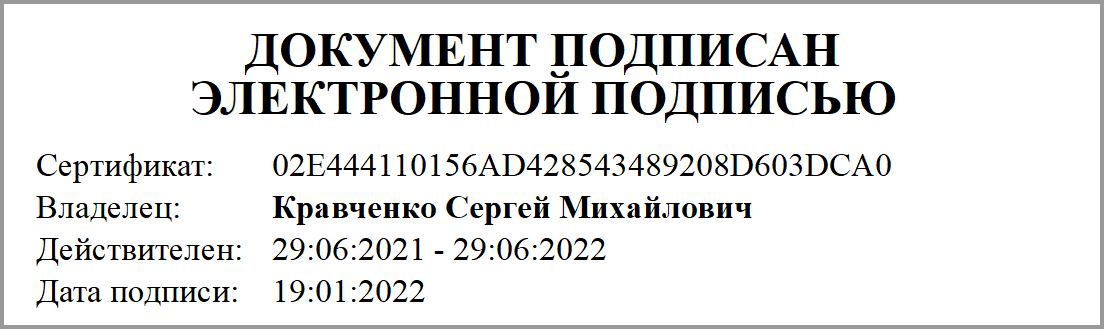 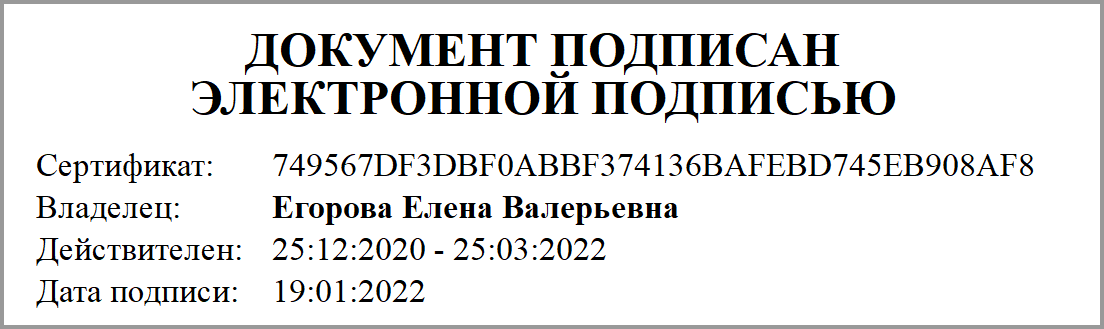 Приложение № 2к дополнительному соглашениюот 19.01.2022 № 56/1График перечисления субсидийГрафик перечисления субсидийГрафик перечисления субсидийГрафик перечисления субсидийГрафик перечисления субсидийГрафик перечисления субсидийГрафик перечисления субсидийНаименование Учредителя:Наименование Учредителя:департамент образования и науки Брянской областидепартамент образования и науки Брянской областидепартамент образования и науки Брянской областидепартамент образования и науки Брянской областидепартамент образования и науки Брянской областиНаименование Учреждения:Наименование Учреждения:государственное автономное профессиональное образовательное учреждение "Брянский техникум энергомашиностроения и радиоэлектроники имени Героя Советского Союза М.А.Афанасьева"государственное автономное профессиональное образовательное учреждение "Брянский техникум энергомашиностроения и радиоэлектроники имени Героя Советского Союза М.А.Афанасьева"государственное автономное профессиональное образовательное учреждение "Брянский техникум энергомашиностроения и радиоэлектроники имени Героя Советского Союза М.А.Афанасьева"государственное автономное профессиональное образовательное учреждение "Брянский техникум энергомашиностроения и радиоэлектроники имени Героя Советского Союза М.А.Афанасьева"государственное автономное профессиональное образовательное учреждение "Брянский техникум энергомашиностроения и радиоэлектроники имени Героя Советского Союза М.А.Афанасьева"Код бюджетной классификации Российской Федерации (по расходам областного Код бюджетной классификации Российской Федерации (по расходам областного Код бюджетной классификации Российской Федерации (по расходам областного Код бюджетной классификации Российской Федерации (по расходам областного Код бюджетной классификации Российской Федерации (по расходам областного Код бюджетной классификации Российской Федерации (по расходам областного Код бюджетной классификации Российской Федерации (по расходам областного бюджета на предоставление Субсидии):бюджета на предоставление Субсидии):бюджета на предоставление Субсидии):816.0704.1640310650.621.7001816.0704.1640310650.621.7001816.0704.1640310650.621.7001816.0704.1640310650.621.7001Период предоставления субсидииАвансовый платежАвансовый платежОкончательный расчетОкончательный расчетВсегоВсегоПериод предоставления субсидииСумма, рублей%Сумма, рублей%Сумма, рублей%2022202220222022202220222022Январь11 326 000,0041,1916 174 000,0058,8127 500 000,00100,00Февраль4 500 000,0030,0010 500 000,0070,0015 000 000,00100,00Март4 500 000,0030,0010 500 000,0070,0015 000 000,00100,00Апрель4 500 000,0030,0010 500 000,0070,0015 000 000,00100,00Май4 500 000,0030,0010 500 000,0070,0015 000 000,00100,00Июнь9 000 000,0030,0021 000 000,0070,0030 000 000,00100,00Июль2 400 000,0030,005 600 000,0070,008 000 000,00100,00Август1 800 000,0030,004 200 000,0070,006 000 000,00100,00Сентябрь4 500 000,0030,0010 500 000,0070,0015 000 000,00100,00Октябрь4 500 000,0030,0010 500 000,0070,0015 000 000,00100,00Ноябрь4 500 000,0030,0010 500 000,0070,0015 000 000,00100,00Декабрь3 100 910,0030,007 235 458,0070,0010 336 368,00100,00ИТОГО59 126 910,0031,646360199127 709 458,0068,353639801186 836 368,00100,002023202320232023202320232023Январь3 900 000,0030,009 100 000,0070,0013 000 000,00100,00Февраль3 900 000,0030,009 100 000,0070,0013 000 000,00100,00Март3 900 000,0030,009 100 000,0070,0013 000 000,00100,00Апрель3 900 000,0030,009 100 000,0070,0013 000 000,00100,00Май3 900 000,0030,009 100 000,0070,0013 000 000,00100,00Июнь7 800 000,0030,0018 200 000,0070,0026 000 000,00100,00Июль1 800 000,0030,004 200 000,0070,006 000 000,00100,00Август1 800 000,0030,004 200 000,0070,006 000 000,00100,00Сентябрь3 900 000,0030,009 100 000,0070,0013 000 000,00100,00Октябрь3 900 000,0030,009 100 000,0070,0013 000 000,00100,00Ноябрь3 900 000,0030,009 100 000,0070,0013 000 000,00100,00Декабрь7 478 602,0030,0017 450 073,0070,0024 928 675,00100,00ИТОГО50 078 602,0029,9999997005116 850 073,0070,0000002995166 928 675,00100,002024202420242024202420242024Январь3 900 000,0030,009 100 000,0070,0013 000 000,00100,00Февраль3 900 000,0030,009 100 000,0070,0013 000 000,00100,00Март3 900 000,0030,009 100 000,0070,0013 000 000,00100,00Апрель3 900 000,0030,009 100 000,0070,0013 000 000,00100,00Май3 900 000,0030,009 100 000,0070,0013 000 000,00100,00Июнь7 800 000,0030,0018 200 000,0070,0026 000 000,00100,00Июль1 800 000,0030,004 200 000,0070,006 000 000,00100,00Август1 800 000,0030,004 200 000,0070,006 000 000,00100,00Сентябрь3 900 000,0030,009 100 000,0070,0013 000 000,00100,00Октябрь3 900 000,0030,009 100 000,0070,0013 000 000,00100,00Ноябрь3 900 000,0030,009 100 000,0070,0013 000 000,00100,00Декабрь7 478 602,0030,0017 450 073,0070,0024 928 675,00100,00ИТОГО50 078 602,0029,9999997005116 850 073,0070,0000002995166 928 675,00100,00Учредитель:Учреждение:Руководитель:Руководитель:_________________(ФИО)_________________(ФИО)М.П.М.П.Подписано ЭПЕгорова Елена ВалерьевнаПодписано ЭПКравченко Сергей Михайлович